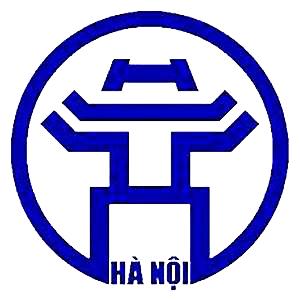 SỞ VĂN HÓA VÀ THỂ THAO HÀNỘISỞ VĂN HÓA VÀ THỂ THAO HÀNỘISỞ VĂN HÓA VÀ THỂ THAO HÀNỘISỞ VĂN HÓA VÀ THỂ THAO HÀNỘISỞ VĂN HÓA VÀ THỂ THAO HÀNỘISỞ VĂN HÓA VÀ THỂ THAO HÀNỘISỞ VĂN HÓA VÀ THỂ THAO HÀNỘISỞ VĂN HÓA VÀ THỂ THAO HÀNỘILỊCH CÔNG TÁC BAN GIÁM ĐỐC SỞTừ ngày 31/5 đến ngày 4/6 năm 2021Tuần 23LỊCH CÔNG TÁC BAN GIÁM ĐỐC SỞTừ ngày 31/5 đến ngày 4/6 năm 2021Tuần 23LỊCH CÔNG TÁC BAN GIÁM ĐỐC SỞTừ ngày 31/5 đến ngày 4/6 năm 2021Tuần 23SỞ VĂN HÓA VÀ THỂ THAO HÀNỘISỞ VĂN HÓA VÀ THỂ THAO HÀNỘISỞ VĂN HÓA VÀ THỂ THAO HÀNỘISỞ VĂN HÓA VÀ THỂ THAO HÀNỘILỊCH CÔNG TÁC BAN GIÁM ĐỐC SỞTừ ngày 31/5 đến ngày 4/6 năm 2021Tuần 23LỊCH CÔNG TÁC BAN GIÁM ĐỐC SỞTừ ngày 31/5 đến ngày 4/6 năm 2021Tuần 23LỊCH CÔNG TÁC BAN GIÁM ĐỐC SỞTừ ngày 31/5 đến ngày 4/6 năm 2021Tuần 23SỞ VĂN HÓA VÀ THỂ THAO HÀNỘISỞ VĂN HÓA VÀ THỂ THAO HÀNỘISỞ VĂN HÓA VÀ THỂ THAO HÀNỘISỞ VĂN HÓA VÀ THỂ THAO HÀNỘILỊCH CÔNG TÁC BAN GIÁM ĐỐC SỞTừ ngày 31/5 đến ngày 4/6 năm 2021Tuần 23LỊCH CÔNG TÁC BAN GIÁM ĐỐC SỞTừ ngày 31/5 đến ngày 4/6 năm 2021Tuần 23LỊCH CÔNG TÁC BAN GIÁM ĐỐC SỞTừ ngày 31/5 đến ngày 4/6 năm 2021Tuần 23SỞ VĂN HÓA VÀ THỂ THAO HÀNỘISỞ VĂN HÓA VÀ THỂ THAO HÀNỘISỞ VĂN HÓA VÀ THỂ THAO HÀNỘISỞ VĂN HÓA VÀ THỂ THAO HÀNỘILỊCH CÔNG TÁC BAN GIÁM ĐỐC SỞTừ ngày 31/5 đến ngày 4/6 năm 2021Tuần 23LỊCH CÔNG TÁC BAN GIÁM ĐỐC SỞTừ ngày 31/5 đến ngày 4/6 năm 2021Tuần 23LỊCH CÔNG TÁC BAN GIÁM ĐỐC SỞTừ ngày 31/5 đến ngày 4/6 năm 2021Tuần 23SỞ VĂN HÓA VÀ THỂ THAO HÀNỘISỞ VĂN HÓA VÀ THỂ THAO HÀNỘISỞ VĂN HÓA VÀ THỂ THAO HÀNỘISỞ VĂN HÓA VÀ THỂ THAO HÀNỘILỊCH CÔNG TÁC BAN GIÁM ĐỐC SỞTừ ngày 31/5 đến ngày 4/6 năm 2021Tuần 23LỊCH CÔNG TÁC BAN GIÁM ĐỐC SỞTừ ngày 31/5 đến ngày 4/6 năm 2021Tuần 23LỊCH CÔNG TÁC BAN GIÁM ĐỐC SỞTừ ngày 31/5 đến ngày 4/6 năm 2021Tuần 23SỞ VĂN HÓA VÀ THỂ THAO HÀNỘISỞ VĂN HÓA VÀ THỂ THAO HÀNỘISỞ VĂN HÓA VÀ THỂ THAO HÀNỘISỞ VĂN HÓA VÀ THỂ THAO HÀNỘILỊCH CÔNG TÁC BAN GIÁM ĐỐC SỞTừ ngày 31/5 đến ngày 4/6 năm 2021Tuần 23LỊCH CÔNG TÁC BAN GIÁM ĐỐC SỞTừ ngày 31/5 đến ngày 4/6 năm 2021Tuần 23LỊCH CÔNG TÁC BAN GIÁM ĐỐC SỞTừ ngày 31/5 đến ngày 4/6 năm 2021Tuần 23SỞ VĂN HÓA VÀ THỂ THAO HÀNỘISỞ VĂN HÓA VÀ THỂ THAO HÀNỘISỞ VĂN HÓA VÀ THỂ THAO HÀNỘISỞ VĂN HÓA VÀ THỂ THAO HÀNỘILỊCH CÔNG TÁC BAN GIÁM ĐỐC SỞTừ ngày 31/5 đến ngày 4/6 năm 2021Tuần 23LỊCH CÔNG TÁC BAN GIÁM ĐỐC SỞTừ ngày 31/5 đến ngày 4/6 năm 2021Tuần 23LỊCH CÔNG TÁC BAN GIÁM ĐỐC SỞTừ ngày 31/5 đến ngày 4/6 năm 2021Tuần 23        Ngày thángĐồng chíThứ hai31/5Thứ ba1/6Thứ ba1/6Thứ tư2/6Thứ năm3/6Thứ năm3/6Thứ sáu4/6Thứ bảy5/6Chủ nhật6/6Giám đốcTrần Thế Cương8h30: Họp giao ban Sở tháng 5/2021 (mời  BGĐ và khối QLNN dự)14h00: Dự họp Thường trực Thành ủy08:30: Dự họp trực tuyến về Ứng dụng CNTT năm 202114h00: Làm việc STC về việc định mức xe ô tô của các Nhà hát. Mời P.KHTC, GĐ các nhà hát, Kế toán. Tại PH T308:30: Dự họp trực tuyến về Ứng dụng CNTT năm 202114h00: Làm việc STC về việc định mức xe ô tô của các Nhà hát. Mời P.KHTC, GĐ các nhà hát, Kế toán. Tại PH T38h00: Dự họp Thường vụ Thành ủy8h30: (Dự kiến) Dự họp HĐ tư vấn tại Bảo tàng HN14h00: Họp nghe P.TCPC báo cáo về thành viên Hội đồng  NT của Sở. PH T28h00: Họp BCĐ quản lý tổ chức bộ máy và biên chế TP14h00: Dự họp trực tuyến BC về Công nghiệp VH8h00: Họp BCĐ quản lý tổ chức bộ máy và biên chế TP14h00: Dự họp trực tuyến BC về Công nghiệp VH8h00: Dự họp UBND Thành phố xem xét quyết định một số ND thuộc thẩm quyền14h00: Dự họp BCS Đảng UB TPPhó Giám đốcTrần Thị Vân Anh8h30: Họp giao ban Sở tháng 5/2021 (mời  BGĐ và khối QLNN dự)14h00: Nghe báo cáo triển khai KHTT thực hiện QTUX16h00: Dự họp BCĐ PC dịch Covid8h30: Giao ban Lãnh đạo P.QL TDTT10h00: Họp với Lãnh đạo VP, TCPC về CCHC14h00: Dự họp nghe P.NS báo cáo về CT068h30: Giao ban Lãnh đạo P.QL TDTT10h00: Họp với Lãnh đạo VP, TCPC về CCHC14h00: Dự họp nghe P.NS báo cáo về CT068h30: Kiểm tra công tác PC Covid. P.NS chuẩn bị14h00: Làm việc tại CQ8h30: Làm việc với VP14h00: Sinh hoạt Chi bộ tháng 6/202115h00: (Dự kiến) Họp BCĐ PC dịch Covid8h30: Làm việc với VP14h00: Sinh hoạt Chi bộ tháng 6/202115h00: (Dự kiến) Họp BCĐ PC dịch CovidSáng: Làm việc tại CQ14h00: (Dự kiến) Dự họp BCĐ PC dịch CovidPhó Giám đốcPhạm Thị Mỹ Hoa8h30: Họp giao ban Sở tháng 5/2021 (mời  BGĐ và khối QLNN dự)15h00: P.TCPC báo cáo lại dự thảo HĐ NT của sở. PH T2Sáng: Làm việc tại CQ14h00: Làm việc STC về việc định mức xe ô tô của các Nhà hát. Mời P.KHTC, GĐ các nhà hát, kế toán. Tại PH T3Sáng: Làm việc tại CQ14h00: Làm việc STC về việc định mức xe ô tô của các Nhà hát. Mời P.KHTC, GĐ các nhà hát, kế toán. Tại PH T3Sáng: Làm việc tại CQ14h00: Họp nghe P.TCPC báo cáo về thành viên Hội đồng  NT của Sở. PH T2Làm việc tại CQ(Cả ngày)Làm việc tại CQ(Cả ngày)Làm việc tại CQ(Cả ngày)Lịch trực tiếp dân từ 14h00 đến 17h00 ngày 03/6/2021:      PGĐ  Phạm Thị Mỹ HoaLịch trực tiếp dân từ 14h00 đến 17h00 ngày 03/6/2021:      PGĐ  Phạm Thị Mỹ HoaLịch trực tiếp dân từ 14h00 đến 17h00 ngày 03/6/2021:      PGĐ  Phạm Thị Mỹ HoaLịch trực tiếp dân từ 14h00 đến 17h00 ngày 03/6/2021:      PGĐ  Phạm Thị Mỹ HoaLịch trực tiếp dân từ 14h00 đến 17h00 ngày 03/6/2021:      PGĐ  Phạm Thị Mỹ HoaLịch trực tiếp dân từ 14h00 đến 17h00 ngày 03/6/2021:      PGĐ  Phạm Thị Mỹ HoaLịch trực tiếp dân từ 14h00 đến 17h00 ngày 03/6/2021:      PGĐ  Phạm Thị Mỹ HoaLịch trực tiếp dân từ 14h00 đến 17h00 ngày 03/6/2021:      PGĐ  Phạm Thị Mỹ HoaLịch trực tiếp dân từ 14h00 đến 17h00 ngày 03/6/2021:      PGĐ  Phạm Thị Mỹ HoaLịch trực tiếp dân từ 14h00 đến 17h00 ngày 03/6/2021:      PGĐ  Phạm Thị Mỹ Hoa